Comité intergouvernemental de la propriété intellectuelle relative aux ressources génétiques, aux savoirs traditionnels et au folkloreTrente-huitième sessionGenève, 10 – 14 décembre 2018La protection des savoirs traditionnels : projets d’articlesDocument établi par le SecrétariatÀ sa trente-septième session, tenue à Genève du 27 au 31 août 2018, le Comité intergouvernemental de la propriété intellectuelle relative aux ressources génétiques, aux savoirs traditionnels et au folklore de l’OMPI (ci-après dénommé “comité”) a élaboré, sur la base du document WIPO/GRTKF/IC/37/4, un nouveau texte intitulé “La protection des savoirs traditionnels : projets d’articles, deuxième version révisée”.  Le comité a décidé que ce texte, tel qu’il se présenterait le 31 août 2018 à la clôture du point de l’ordre du jour 5 intitulé “Savoirs traditionnels et expressions culturelles traditionnelles”, serait transmis à la trente-huitième session du comité, conformément au mandat du comité pour l’exercice biennal 2018-2019 et au programme de travail pour 2018 figurant dans le document WO/GA/49/21.Conformément à cette décision, le document intitulé “La protection des savoirs traditionnels : projets d’articles, deuxième version révisée” est joint en annexe au présent document.Le comité est invité à examiner le document figurant dans l’annexe et à formuler des observations sur ce dernier en vue d’en établir une version révisée.[L’annexe suit]La protection des savoirs traditionnels : projets d’articlesDeuxième version révisée (31 août 2018)Préambule/IntroductionPrenant acte de la Déclaration des Nations Unies sur les droits des peuples autochtones, ainsi que des aspirations [des peuples autochtones et] des communautés autochtones et locales [à cet égard];[[Reconnaissant que [les peuples autochtones et] les communautés autochtones et locales ont le droit] Reconnaissant les droits [des peuples autochtones et] et les intérêts des communautés autochtones et locales] de préserver, de contrôler, de protéger et de développer leur propriété intellectuelle sur leur patrimoine culturel, y compris leurs savoirs traditionnels;]Reconnaissant que la situation [des peuples autochtones et] des communautés autochtones et locales n’est pas la même selon les régions et les pays, et qu’il faut tenir compte de l’importance des particularités nationales ou régionales, ainsi que de la variété des contextes historiques et culturels;Reconnaissant que les savoirs traditionnels [des peuples autochtones et] des communautés autochtones et locales ont une valeur [intrinsèque], notamment sur les plans social, culturel, spirituel, économique, scientifique, intellectuel, commercial et éducatif;Tenant compte du fait que les systèmes de savoirs traditionnels constituent des cadres d’une innovation constante et d’une vie intellectuelle et créative distinctive qui revêtent une importance [intrinsèque] pour [les peuples autochtones et] les communautés autochtones et locales;Respectant l’utilisation coutumière continue, le développement, l’échange et la transmission des savoirs traditionnels par ces communautés, en leur sein et entre elles;Encourageant le respect des systèmes de savoirs traditionnels, ainsi que de la dignité, de l’intégrité culturelle et des valeurs spirituelles des détenteurs de savoirs traditionnels qui préservent et perpétuent ces systèmes;Reconnaissant que la protection des savoirs traditionnels devrait contribuer à la promotion de la créativité et de l’innovation, ainsi qu’au transfert et à la diffusion des savoirs, dans l’intérêt mutuel des détenteurs et des utilisateurs d’une manière favorable au bien-être socioéconomique et à l’équilibre des droits et des obligations;[Favorisant la liberté intellectuelle et artistique, la recherche ou d’autres pratiques équitables et les échanges culturels [fondés sur des conditions convenues d’un commun accord, y compris le partage juste et équitable des avantages, et subordonnés au consentement libre, préalable et en connaissance de cause, à l’approbation et à la participation des [peuples] autochtones, [des communautés locales et des nations/bénéficiaires];][Veillant à assurer la complémentarité avec les accords internationaux relatifs à la protection et à la sauvegarde des savoirs traditionnels et ceux relatifs à la propriété intellectuelle;]Reconnaissant et réaffirmant le rôle du système de la propriété intellectuelle dans la promotion de l’innovation et de la créativité, du transfert et de la diffusion du savoir et du développement économique dans l’intérêt mutuel des parties prenantes, des fournisseurs et des utilisateurs des savoirs traditionnels;Reconnaissant l’intérêt d’un domaine public dynamique et de l’ensemble des connaissances librement accessibles à tous, [et] qui est essentiel à la créativité et à l’innovation [ainsi que la nécessité de protéger et de préserver le domaine public];[Reconnaissant la nécessité de créer de nouvelles règles et sanctions relatives à la mise en place de mécanismes efficaces et appropriés d’application des droits en matière de savoirs traditionnels, en tenant compte des différences existant au niveau des systèmes juridiques nationaux;][Aucune disposition du présent instrument ne doit être interprétée de façon à diminuer ou à supprimer les droits que [les peuples autochtones ou] les communautés autochtones ou locales ont déjà ou sont susceptibles d’acquérir à l’avenir.][Article 1Utilisation des termesAux fins du présent instrument,[Appropriation illicite s’entend deVariante 1L’accès [à l’objet de la protection]/[aux savoirs traditionnels] ou [son]/[leur] utilisation sans consentement libre, préalable et en connaissance de cause ou approbation et participation et, le cas échéant, dans des conditions n’ayant pas été mutuellement convenues, à quelque fin que ce soit (commerce, recherche, enseignement ou transfert de technologie).Variante 2L’utilisation de savoirs traditionnels [protégés] d’un tiers lorsque l’utilisateur a acquis [l’objet de la protection]/[les savoirs traditionnels] auprès de [son]/[leur] détenteur par des moyens abusifs ou par abus de confiance induisant une violation de la législation nationale du pays fournisseur, étant entendu que l’acquisition de savoirs traditionnels par des moyens licites tels que la découverte ou la création indépendantes, la lecture d’ouvrages, l’obtention par des sources autres que les communautés traditionnelles intactes, l’ingénierie inverse et la divulgation accidentelle résultant de l’incapacité des détenteurs à prendre les mesures de protection raisonnables, n’est pas une [appropriation illicite/utilisation abusive/utilisation non autorisée/utilisation déloyale et inéquitable.]Variante 3L’accès aux savoirs traditionnels des bénéficiaires ou leur utilisation en violation du droit coutumier et des pratiques en vigueur régissant l’accès à ces savoirs traditionnels ou leur utilisation.Variante 4L’accès aux savoirs traditionnels des [bénéficiaires] [peuples autochtones ou] communautés autochtones ou locales ou leur utilisation, sans leur consentement libre, préalable et en connaissance de cause et à des conditions mutuellement convenues, en violation du droit coutumier et des pratiques en vigueur régissant l’accès à ces savoirs traditionnels ou leur utilisation.[Utilisation abusive s’entend des cas où l’utilisation de savoirs traditionnels appartenant à un bénéficiaire induit de la part de l’utilisateur une violation de la législation nationale ou des mesures adoptées par le pouvoir législatif dans le pays où ces savoirs sont utilisés;  la nature de la protection ou de la préservation des savoirs traditionnels au niveau national peut revêtir différentes formes, telles que les nouveaux modes de protection de la propriété intellectuelle, la protection fondée sur les principes de la concurrence déloyale ou une approche fondée sur les mesures, ou une combinaison de ces différentes formes.][Savoirs traditionnels protégés s’entend des savoirs traditionnels remplissant les critères pour bénéficier de la protection énoncés à l’article premier, conformément à l’étendue et aux conditions de la protection définies à l’article 3.]Variante[Savoirs traditionnels protégés s’entend des savoirs traditionnels qui sont distinctement associés au patrimoine culturel des bénéficiaires tels qu’ils sont définis à l’article 4, et qui sont créés, générés, développés, préservés, partagés et transmis de génération en génération pendant une durée qui est déterminée par chaque État membre, mais qui ne peut être inférieure à 50 ans ou à une période couvrant cinq générations, conformément à l’étendue et aux conditions de la protection définies à l’article 5.][Domaine public s’entend, aux fins du présent instrument, des éléments intangibles qui, de par leur nature même, ne sont pas ou ne peuvent pas être protégés par les droits de propriété intellectuelle reconnus ou des formes connexes de protection prévues dans la législation du pays où ces éléments sont utilisés.  Tel peut, par exemple, être le cas lorsque l’objet de la protection en question ne remplit pas les conditions requises pour bénéficier de la protection au titre de la propriété intellectuelle au niveau national ou, selon le cas, lorsque le délai de la protection accordée antérieurement a expiré.][Accessible au public s’entend [d’un objet de la protection]/[de savoirs traditionnels] ayant perdu [son]/[leur] lien distinctif avec une communauté autochtone et, de ce fait, [est]/[sont] [devenu]/[devenus] des savoirs génériques ou courants, nonobstant le fait que [son]/[leur] origine peut être connue du public.]Savoirs traditionnels aux fins du présent instrument, s’entend des savoirs qui sont créés, préservés et développés par des [peuples] autochtones, des communautés locales, [d’autres bénéficiaires], et qui sont liés à l’identité nationale ou sociale ou au patrimoine culturel [des peuples autochtones et] des communautés autochtones et locales ou en font partie intégrante;  qui sont transmis entre générations ou de génération en génération, que ce soit ou non de manière consécutive;  qui subsistent sous une forme codifiée, orale ou autre;  et qui peuvent être dynamiques et évolutifs et peuvent prendre la forme d’un savoir-faire, de techniques, d’innovations, de pratiques, d’enseignements ou d’apprentissages.][Variante 1Savoir traditionnels secrets s’entend de savoirs traditionnels [détenus par leurs bénéficiaires sous certaines conditions de confidentialité]/[tenus secrets par leurs bénéficiaires] conformément au droit [coutumier] [national], étant entendu que ces savoirs traditionnels ne doivent être utilisés et connus qu’au sein [du groupe déterminé] [du groupe expressément défini].][Variante 2Savoir traditionnels secrets s’entend de savoirs traditionnels qui ne sont pas généralement connus du public ou ne lui sont pas aisément accessibles;  qui ont une valeur commerciale car ils sont secrets;  et pour lesquels des mesures ont été prises afin d’en préserver la confidentialité.][Variante 3Savoir traditionnels secrets s’entend de savoirs traditionnels détenus par [les peuples autochtones et] les communautés locales [bénéficiaires] [concernés] [concernées] et considérés comme secrets par ces [derniers] [dernières], conformément à leurs lois, protocoles et pratiques coutumiers, étant entendu que l’utilisation ou l’application des savoirs traditionnels est limitée dans le cadre de la confidentialité.][Variante 4Savoir traditionnels secrets s’entend de savoirs traditionnels qui ne sont pas connus du public ou ne lui sont pas accessibles et pour lesquels des mesures ont été prises afin d’en préserver la confidentialité.][Savoirs traditionnels sacrés s’entend de savoirs traditionnels qui, bien qu’étant secrets, peu diffusés ou largement diffusés, font partie intégrante de l’identité spirituelle des bénéficiaires.][Savoirs traditionnels peu diffusés s’entend de savoirs traditionnels [non secrets] qui sont communs à des bénéficiaires n’ayant pas adopté de mesures en vue de les garder secrets mais ne sont pas facilement accessibles à ceux qui ne sont pas membres du groupe.][Savoirs traditionnels largement diffusés s’entend de savoirs traditionnels [non secrets] qui sont facilement accessibles au public [mais sont encore culturellement associés à l’identité sociale de leurs bénéficiaires].][Appropriation illégale s’entend de l’utilisation de savoirs traditionnels [protégés] ayant été acquis par un utilisateur auprès de leur détenteur par des moyens abusifs ou par abus de confiance induisant une violation de la législation nationale du pays du détenteur des savoirs traditionnels [protégés].  L’utilisation de savoirs traditionnels [protégés] ayant été acquis par des moyens licites tels que la découverte ou la création de manière indépendante, la lecture de publications, l’ingénierie inverse et la divulgation accidentelle ou délibérée résultant de l’incapacité des détenteurs des savoirs traditionnels [protégés] à prendre les mesures de protection raisonnables, n’est pas une appropriation.][Utilisation non autorisée s’entend de l’utilisation de savoirs traditionnels [protégés] sans l’autorisation du détenteur des droits.][[“Usage”]/[“Utilisation”] s’entendlorsque le savoir traditionnel [protégé] est incorporé dans un produit [ou] lorsqu’un produit a été élaboré ou mis au point à partir de ce savoir traditionnel [protégé] :de la fabrication, de l’importation, de l’offre à la vente, de la vente, du stockage ou de l’utilisation du produit en dehors de son contexte traditionnel;  oude la possession du produit à des fins d’offre à la vente, de vente ou d’utilisation en dehors de son contexte traditionnel;lorsque le savoir traditionnel [protégé] est incorporé dans un processus [ou] lorsqu’un processus a été élaboré ou mis au point à partir de ce savoir traditionnel [protégé] :de l’utilisation de ce processus en dehors de son contexte traditionnel;  oude l’accomplissement des actes mentionnés à l’alinéa a) lorsque le produit obtenu est le résultat direct de l’application du processus;  oude l’utilisation du savoir traditionnel [protégé] pour la recherche-développement à des fins non commerciales;  oude l’utilisation du savoir traditionnel [protégé] pour la recherche-développement à des fins commerciales.]][Article 2Objectifs[Variante 1Le présent instrument [doit donner] [vise à protéger les savoirs traditionnels en donnant] aux bénéficiaires les moyens nécessaires pour :empêcher l’[appropriation illicite], [utilisation abusive] et [l’utilisation non autorisée] de leurs savoirs traditionnels;encourager et protéger la création et l’innovation [fondées sur la tradition], qu’elles soient ou non commercialisées;empêcher la délivrance [ou la revendication] indue de droits de propriété intellectuelle sur des savoirs traditionnels;  etassurer le partage juste et équitable des avantages découlant de l’utilisation de leurs savoirs traditionnels.][Variante 2L’objectif du présent instrument est [d’assurer][de favoriser] [l’utilisation appropriée] [la protection] des savoirs traditionnels dans le cadre du système de la propriété intellectuelle, conformément à la législation nationale, en reconnaissant les droits des [détenteurs de savoirs traditionnels][bénéficiaires].][Variante 3Les objectifs du présent instrument sont :de contribuer à la protection de l’innovation et au transfert et à la diffusion des savoirs, dans l’intérêt mutuel des détenteurs et des utilisateurs des savoirs traditionnels [protégés] et d’une manière favorable au bien-être socioéconomique et à l’équilibre des droits et des obligations;de reconnaître l’intérêt d’un domaine public dynamique, l’ensemble des connaissances librement accessibles à tous, qui est essentiel à la créativité et à l’innovation, ainsi que la nécessité de protéger, préserver et renforcer le domaine public;  etd’empêcher l’octroi indu de droits de propriété intellectuelle [sur des savoirs traditionnels et des savoirs traditionnels associés à des ressources génétiques][directement fondés sur des savoirs traditionnels [protégés] obtenus par appropriation illicite].][Variante 4Le présent instrument doit donner aux bénéficiaires les moyens nécessaires pour :empêcher l’appropriation illicite, l’utilisation abusive et l’utilisation non autorisée de leurs savoirs traditionnels;encourager et protéger la création et l’innovation, qu’elles soient ou non commercialisées, en reconnaissant la valeur du domaine public et la nécessité de le protéger, de le préserver et de le renforcer;  etempêcher la délivrance [ou la revendication] indue de droits de propriété intellectuelle sur des savoirs traditionnels.]][Article 3Objet de l’instrument[Variante 1Le présent instrument s’applique aux savoirs traditionnels.][Variante 2Le présent instrument s’applique aux savoirs traditionnels :qui sont distinctement associés au patrimoine culturel des bénéficiaires tels qu’ils sont définis à l’article 4;  etqui ont été utilisés pendant une durée qui est déterminée par chaque État membre, mais qui ne peut être inférieure à 50 ans.]][Article 4Bénéficiaires[Variante 1Les bénéficiaires du présent instrument sont les peuples autochtones, les communautés locales et les autres bénéficiaires déterminés par la législation nationale.][Variante 2Les bénéficiaires [de la protection en vertu] du présent instrument sont [les peuples autochtones et] les communautés autochtones et locales qui détiennent les savoirs traditionnels [protégés].][Variante 3Les bénéficiaires du présent instrument sont les [peuples autochtones], les communautés locales et les autres bénéficiaires [tels que les États [ou les nations]] déterminés par la législation nationale.]][Article 5Étendue [et conditions] de la protection[Variante 1Les États membres [devraient/doivent] [sauvegarder] [protéger] les [intérêts] [droits] patrimoniaux et moraux des bénéficiaires concernant les savoirs traditionnels [protégés] tels qu’ils sont définis dans le présent instrument, selon que de besoin et conformément à leur législation nationale, [compte tenu des exceptions et limitations telles qu’elles sont définies à l’article 9 et conformément aux dispositions de l’article 14] [de manière raisonnable et équilibrée].[Variante 2Les États membres [devraient/doivent] protéger les intérêts économiques et moraux des bénéficiaires concernant les savoirs traditionnels tels qu’ils sont définis dans le présent [instrument], selon que de besoin et conformément à leur législation nationale, de manière raisonnable et équilibrée et en conformité avec l’article 14, en particulier :lorsque les savoirs traditionnels sont secrets, qu’ils aient un caractère sacré ou non, les États membres [devraient/doivent] prendre les mesures législatives, administratives ou de politique générale appropriées afin de faire en sorte que :les bénéficiaires aient le droit exclusif et collectif de préserver, contrôler, utiliser et développer leurs savoirs traditionnels, d’y autoriser ou d’en prévenir l’accès et l’usage/l’utilisation, et qu’ils reçoivent une part juste et équitable des avantages découlant de leur usage;les bénéficiaires aient le droit moral de paternité et le droit à l’utilisation de leurs savoirs traditionnels de façon respectueuse de l’intégrité de ces savoirs traditionnels;lorsque les savoirs traditionnels sont peu diffusés, qu’ils aient un caractère sacré ou non, les États membres [devraient/doivent] prendre les mesures législatives, administratives ou de politique générale appropriées afin de faire en sorte que :les bénéficiaires reçoivent une part juste et équitable des avantages découlant de leur usage;  etles bénéficiaires aient le droit moral de paternité et le droit à l’utilisation de leurs savoirs traditionnels de façon respectueuse de l’intégrité de ces savoirs traditionnels;lorsque les savoirs traditionnels ne sont pas protégés en vertu des alinéas a) ou b), les États membres [devraient/doivent] s’efforcer, en concertation avec les bénéficiaires le cas échéant, de protéger l’intégrité des savoirs traditionnels.][Variante 35.1 	Lorsque les savoirs traditionnels [protégés] sont secrets, qu’ils aient un caractère sacré ou non, les États membres [devraient/doivent] [faire en sorte que] [recommander que] :les bénéficiaires [qui communiquent directement des savoirs traditionnels aux utilisateurs] aient [le droit exclusif et collectif] [la possibilité en vertu de la législation nationale] de préserver, contrôler, utiliser et développer leurs savoirs traditionnels [protégés], d’y autoriser ou d’en prévenir l’accès et l’usage/l’utilisation;  et qu’ils reçoivent une part juste et équitable des avantages découlant de leur usage;les utilisateurs [attribuent les savoirs traditionnels [protégés]] [indiquent les détenteurs clairement définis des savoirs traditionnels [protégés]] [aux bénéficiaires], [lors de l’utilisation de ces savoirs traditionnels,] et utilisent les savoirs de façon à respecter les normes et pratiques culturelles des bénéficiaires [, ainsi que la nature inaliénable, indivisible et imprescriptible des droits moraux associés aux savoirs traditionnels.]5.2 	Lorsque les savoirs traditionnels [protégés] sont peu diffusés, qu’ils aient un caractère sacré ou non, les États membres [devraient/doivent] [faire en sorte que] [recommander l’application d’une bonne pratique consistant à ce que] :les bénéficiaires [qui communiquent directement des savoirs traditionnels [protégés] aux utilisateurs] reçoivent une part juste et équitable des avantages découlant de leur usage [par lesdits utilisateurs];  etles utilisateurs indiquent les détenteurs clairement définis des savoirs traditionnels [protégés] lors de l’utilisation de ces savoirs traditionnels et utilisent les savoirs de façon à respecter les normes et pratiques culturelles des bénéficiaires [, ainsi que la nature inaliénable, indivisible et imprescriptible des droits moraux associés aux savoirs traditionnels].5.3 	Les États membres devraient s’efforcer [, en concertation avec les communautés autochtones et locales,] de [protéger l’intégrité des] [archiver et préserver les] savoirs traditionnels [protégés] qui sont largement diffusés [et qui ont un caractère sacré].][Variante 45.1	Les États membres [devraient/doivent] [sauvegarder] [protéger] les [intérêts] [droits] patrimoniaux et moraux des bénéficiaires concernant les savoirs traditionnels [protégés] tels qu’ils sont définis dans le présent instrument, selon que de besoin et conformément à leur législation nationale, [compte tenu des exceptions et limitations telles qu’elles sont définies à l’article 9 et conformément aux dispositions de l’article 14] [de manière raisonnable et équilibrée.5.2	La protection prévue par le présent instrument ne s’étend pas aux savoirs traditionnels qui sont largement diffusés ou utilisés en dehors de la communauté des bénéficiaires définis dans le présent [instrument], [depuis un laps de temps raisonnable], dans le domaine public ou protégés par un droit de propriété intellectuelle].]][Article 5BISProtection [des bases de données] [complémentaire] [et] [défensive]Protection des bases de donnéesCompte tenu de l’importance que revêtent la coopération et la concertation avec les communautés autochtones et locales dans la détermination de l’accès aux savoirs traditionnels, les États membres devraient s’efforcer, sous réserve des dispositions de leur législation nationale et de leur droit coutumier et conformément à ces dispositions, de faciliter et d’encourager l’élaboration de bases de données nationales sur les savoirs traditionnels, telles que celles énoncées ci-après, dans lesquelles les bénéficiaires peuvent volontairement mettre à disposition leurs savoirs traditionnels :5BIS.1	des bases de données nationales sur les savoirs traditionnels accessibles au public à des fins de transparence, de sécurité, de conservation et de coopération transfrontière, en vue de faciliter et d’encourager, le cas échéant, la création, l’échange et la diffusion des savoirs traditionnels, ainsi que l’accès à ces savoirs traditionnels;5BIS.2	des bases de données nationales sur les savoirs traditionnels accessibles uniquement aux offices de propriété intellectuelle afin d’éviter la délivrance indue de titres de propriété intellectuelle.  Les offices de propriété intellectuelle devraient s’assurer que cette information est maintenue confidentielle, sauf lorsque l’information est présentée comme pertinente lors de l’examen d’une demande de brevet;5BIS.3	des bases de données nationales sur les savoirs traditionnels non publiques aux fins de la codification et de la conservation des savoirs traditionnels au sein des communautés autochtones et locales.  Les bases de données nationales sur les savoirs traditionnels non publiques devraient être accessibles uniquement aux bénéficiaires conformément à leur droit coutumier et à leurs pratiques en vigueur régissant l’accès à ces savoirs traditionnels ou leur utilisation.Protection [complémentaire][défensive]5BIS.4	Les [États membres]/[Parties contractantes] devraient [s’efforcer de], sous réserve des dispositions de leur législation nationale et de leur droit coutumier et conformément à ces dispositions :favoriser/encourager l’élaboration de bases de données nationales [accessibles au public] sur les savoirs traditionnels aux fins de la protection défensive des savoirs traditionnels [,y compris par la prévention de la délivrance indue de brevets,] ou à des fins de transparence, de sécurité, de conservation ou de coopération transfrontière;[faciliter/encourager, le cas échéant, la création, l’échange et la diffusion de bases de données [accessibles au public] sur les ressources génétiques et les savoirs traditionnels qui y sont associés, ainsi que l’accès à ces bases de données;][prévoir des mesures d’opposition qui permettront à des tiers de contester la validité d’un brevet [en communiquant des informations sur l’état de la technique];]encourager l’élaboration et l’utilisation de codes de conduite volontaires;[décourager la divulgation de l’information légalement sous le contrôle des bénéficiaires, son acquisition ou son utilisation par des tiers sans le [consentement] des bénéficiaires, d’une manière qui serait contraire aux usages commerciaux honnêtes, à condition que les savoirs soient [secrets], que des mesures raisonnables aient été prises pour empêcher une divulgation non autorisée, et que les savoirs aient une valeur;][envisager la création de bases de données [accessibles au public] sur les savoirs traditionnels qui soient accessibles aux offices de brevets afin d’éviter la délivrance indue de brevets, rassembler et tenir à jour les données contenues dans ces bases de données conformément à la législation nationale;des normes minimales d’harmonisation de la structure et du contenu de ces bases de données doivent être élaborées;le contenu des bases de données doitêtre rédigé dans des langues pouvant être comprises par les examinateurs de brevets;comprendre des informations écrites et orales concernant les savoirs traditionnels;comprendre des informations sur l’état de la technique pertinent concernant les savoirs traditionnels.][élaborer des lignes directrices appropriées et adéquates aux fins de la recherche et de l’examen des demandes de brevet relatives aux savoirs traditionnels par les offices de brevets;]5BIS.5	[En vue de rassembler des données sur les lieux et les modes d’utilisation des savoirs traditionnels, et de préserver ces savoirs, des efforts [devraient]/[doivent] être déployés par les autorités nationales pour codifier les données orales relatives aux savoirs traditionnels et établir des bases de données [accessibles au public] sur les savoirs traditionnels.]]5BIS.6	Les [États membres]/[Parties contractantes] [devraient]/[doivent] envisager de collaborer à la création de ces bases de données, notamment lorsque les savoirs traditionnels ne sont pas détenus uniquement dans les frontières [d’un État membre]/[d’une Partie contractante].  [Si les savoirs traditionnels [protégés] selon l’article 2 sont inclus dans une base de données, les savoirs traditionnels [protégés] devraient uniquement être mis à la disposition des tiers avec le consentement libre, préalable et en connaissance de cause ou l’approbation et la participation du détenteur de ces savoirs.]5BIS.7 	Des efforts [devraient]/[doivent] également être faits pour faciliter l’accès des offices de propriété intellectuelle à ces bases de données, afin que la décision appropriée puisse être prise.  Pour faciliter un tel accès, les [États membres]/[Parties contractantes] [devraient]/[doivent] considérer les gains d’efficacité pouvant découler d’une coopération internationale.  Les informations mises à la disposition des offices de propriété intellectuelle [devraient]/[doivent] comprendre uniquement les informations qui peuvent être utilisées pour refuser une collaboration et, par conséquent, ne [devraient]/[doivent] pas inclure les savoirs traditionnels [protégés].5BIS.8	Des efforts [devraient]/[doivent] être faits par les autorités nationales pour codifier les informations relatives aux savoirs traditionnels afin de favoriser la création de bases de données relatives aux savoirs traditionnels [accessibles au public] et de préserver et maintenir ces savoirs.5BIS.9	Des efforts [devraient]/[doivent] également être faits pour faciliter l’accès à l’information accessible au public, y compris l’information mise à disposition dans des bases de données relatives aux savoirs traditionnels [accessibles au public], aux offices de propriété intellectuelle.5BIS.10	[Les offices de propriété intellectuelle [devraient]/[doivent] s’assurer que cette information demeure confidentielle, sauf lorsque l’information est présentée comme relevant de l’état de la technique pertinent lors de l’examen d’une demande de brevet.]][Article 6Sanctions, moyens de recours et exercice/Application des droits[Variante 1Les États membres doivent mettre en place des mesures juridiques ou administratives appropriées, efficaces, dissuasives et proportionnées pour remédier à la violation des droits conférés par le présent instrument.][Variante 26.1	[Les [États membres]/[Parties contractantes] [devraient]/[doivent] faire en sorte que leur législation prévoie des procédures d’application des droits et des [mécanismes de règlement des litiges] [en matière pénale, civile [et] ou administrative] [, des sanctions] [et des moyens de recours] [accessibles, appropriés et adéquats] contre les [atteintes [commises délibérément ou par négligence aux intérêts d’ordre économique ou moral]] [les atteintes à la protection conférée aux savoirs traditionnels en vertu du présent instrument] [l’[appropriation illicite/utilisation abusive/utilisation non autorisée/utilisation déloyale et inéquitable] ou l’utilisation abusive des savoirs traditionnels], qui seraient propres à éviter toute atteinte ultérieure.]6.2	Les procédures visées à l’alinéa 1 devraient être accessibles, efficaces, justes, équitables, adéquates [appropriées] et ne devraient pas représenter une charge pour les [détenteurs]/[propriétaires] des savoirs traditionnels [protégés].  [Elles devraient aussi sauvegarder les intérêts légitimes des tiers ainsi que l’intérêt public.]6.3	[Les bénéficiaires [devraient]/[doivent] avoir le droit de lancer une procédure judiciaire lorsque leurs droits visés aux alinéas 1 et 2 sont violés ou ne sont pas respectés.]6.4	[Selon que de besoin, les sanctions et les moyens de recours devraient tenir compte des sanctions et des moyens de recours qu’utiliseraient les peuples autochtones et les communautés locales.]6.5	[Lorsqu’un litige survient entre les bénéficiaires ou entre les bénéficiaires et les utilisateurs de savoirs traditionnels, chaque partie [peut]/[a le droit de] saisir un mécanisme de règlement extrajudiciaire des litiges [indépendant] reconnu par la législation internationale, régionale ou [, si les deux parties sont originaires du même pays,] nationale [, et qui convient le mieux aux détenteurs des savoirs traditionnels].]6.6	[Lorsque, en vertu de la législation nationale, la large diffusion [de manière intentionnelle] [de l’objet protégé]/[des savoirs traditionnels] au-delà d’une communauté de pratiques admise est reconnue comme étant le résultat d’un acte d’[appropriation illicite/utilisation abusive/utilisation non autorisée/utilisation déloyale et inéquitable] ou d’une violation de la législation nationale, les bénéficiaires sont habilités à recevoir une compensation juste et équitable/des redevances.]6.7	Lorsqu’une atteinte aux droits protégés par le présent instrument est établie dans le cadre de la procédure visée à l’alinéa 6.1, les sanctions peuvent comprendre des mesures de justice réparatrice, en fonction de la nature et des incidences de l’atteinte aux droits.]][Article 7Exigence de divulgation[Variante 1Lorsque la législation nationale l’exige, les utilisateurs des savoirs traditionnels doivent se conformer aux exigences concernant la divulgation de la source ou de l’origine des savoirs traditionnels.][Variante 27.1	Les demandes de droits de propriété intellectuelle qui concernent [une invention] tout processus ou produit qui se rapporte à des savoirs traditionnels ou les utilise doivent comprendre des informations relatives au pays dans lequel [l’inventeur] le déposant a prélevé ou duquel il a reçu ces savoirs (le pays fournisseur), et au pays d’origine si le pays fournisseur n’est pas le même que le pays d’origine des savoirs traditionnels.  La demande doit également indiquer si un consentement libre, préalable et en connaissance de cause ou une approbation et une participation ont été obtenus pour accéder à ces savoirs et les utiliser.]7.2	[Si les informations énoncées à l’alinéa 1 ne sont pas connues du déposant, ce dernier doit indiquer la source immédiate auprès de laquelle [l’inventeur] le déposant a prélevé ou de laquelle il a reçu ces savoirs.]7.3	[Si le déposant ne respecte pas les dispositions prévues aux alinéas 1 et 2, la demande ne sera pas traitée tant que les exigences ne seront pas satisfaites.  L’office de propriété intellectuelle peut fixer un délai au déposant pour lui permettre de se conformer aux dispositions des alinéas 1 et 2.  Si le déposant ne présente pas ces informations dans le délai imparti, l’office de propriété intellectuelle peut rejeter la demande.]7.4	[Les droits découlant d’un octroi sont révoqués et privés d’effet lorsque le déposant ne s’est pas conformé aux exigences de divulgation prévues ou qu’il a fourni des informations fausses ou frauduleuses.]][Variante 37.1	Les demandes de droits de propriété intellectuelle [relatives aux brevets] qui concernent [une invention] tout processus ou produit qui [se rapporte à des savoirs traditionnels [protégés] ou] les utilise [directement] doivent comprendre des informations relatives au pays dans lequel [l’inventeur] le déposant a prélevé ou duquel il a reçu ces savoirs (le pays fournisseur), et au pays d’origine si le pays fournisseur n’est pas le même que le pays d’origine des savoirs traditionnels [protégés].  La demande doit également indiquer si un consentement libre, préalable et en connaissance de cause ou une approbation et une participation ont été obtenus pour accéder à ces savoirs et les utiliser.]7.2	[Si les informations énoncées à l’alinéa 1 ne sont pas connues du déposant, ce dernier doit indiquer la source immédiate auprès de laquelle [l’inventeur] le déposant a prélevé ou de laquelle il a reçu ces savoirs [protégés].]7.3	[Si le déposant ne respecte pas les dispositions prévues aux alinéas 1 et 2, la demande ne sera pas traitée tant que les exigences ne seront pas satisfaites.  L’office [des brevets] de propriété intellectuelle peut fixer un délai au déposant pour lui permettre de se conformer aux dispositions des alinéas 1 et 2.  Si le déposant ne présente pas ces informations dans le délai imparti, l’office [des brevets] de propriété intellectuelle peut rejeter la demande.]7.4	[[La découverte ultérieure du]/[Le] non-respect des dispositions des alinéas 1 et 2 par le déposant n’a aucune incidence sur les droits découlant de la délivrance d’un brevet.  Toutefois, en dehors du système de brevets, d’autres sanctions prévues par la législation nationale, y compris des sanctions pénales telles que des amendes, pourront être imposées.]7.5	[Les droits découlant d’un octroi sont révoqués et privés d’effet lorsque le déposant a fourni en connaissance de cause des informations fausses ou frauduleuses.]][Variante 4[Exigence de non-divulgationLes exigences de divulgation en matière de brevets ne doivent pas revêtir un caractère obligatoire au regard des savoirs traditionnels à moins qu’une telle divulgation soit essentielle du point de vue des critères de brevetabilité que sont la nouveauté, l’activité inventive ou le caractère suffisant.]]][Article 8Administration [des droits]/[des intérêts][Variante 1Les [États membres]/[Parties contractantes] [peuvent]/[doivent] [établir]/[désigner] une ou plusieurs autorités compétentes, avec [la participation directe et l’approbation des] [le consentement libre, préalable et en connaissance de cause des] [en concertation avec les] [bénéficiaires] [détenteurs de savoirs traditionnels], conformément à leur législation nationale [pour administrer les droits/intérêts prévus par le présent instrument] [et sans préjudice du droit des [bénéficiaires] [détenteurs de savoirs traditionnels] d’administrer leurs droits/intérêts conformément à leurs protocoles, accords, lois et usages coutumiers].][Variante 2Les [États membres]/[Parties contractantes] peuvent établir ou désigner une ou plusieurs autorités compétentes, conformément à la législation nationale, pour administrer les droits/intérêts prévus par le présent [instrument].][Variante 3Les États membres peuvent, conformément à leur législation nationale et à leur droit coutumier, établir des autorités compétentes responsables des bases de données nationales sur les savoirs traditionnels prévues par le présent [instrument].  Leurs responsabilités peuvent s’étendre à la réception, la documentation, le stockage et la publication en ligne des informations relatives aux savoirs traditionnels.]][Article 9Exceptions et limitations[Variante 1S’agissant du respect des obligations énoncées dans le présent instrument, les États membres [peuvent, dans des cas particuliers,] [devraient] adopter des exceptions et limitations justifiables nécessaires à la protection de l’intérêt public, à condition que ces exceptions et limitations ne portent pas atteinte de manière injustifiée aux intérêts des bénéficiaires ni ne portent indûment préjudice à la mise en œuvre du présent instrument.][Variante 2Exceptions générales9.1	Les [États membres]/[Parties contractantes] [peuvent] [devraient] adopter des limitations et des exceptions appropriées, en vertu de la législation nationale [avec le consentement libre, préalable et en connaissance de cause ou l’approbation et la participation des bénéficiaires] [en consultation avec les bénéficiaires] [avec la participation des bénéficiaires] [,à condition que l’utilisation des savoirs traditionnels [protégés] :[mentionne les bénéficiaires chaque fois que possible;][ne soit ni offensante ni dégradante pour les bénéficiaires;][soit compatible avec l’usage loyal;][ne porte pas atteinte à l’utilisation normale des savoirs traditionnels par les bénéficiaires;  et][ne cause aucun préjudice injustifié aux intérêts légitimes des bénéficiaires compte tenu des intérêts légitimes des tiers.]]9.2	[En cas d’appréhension raisonnable portant sur des dommages irréparables en rapport avec des savoirs traditionnels [sacrés] et [secrets], les [États membres]/[Parties contractantes] ne [peuvent]/[doivent]/[devraient] pas établir d’exceptions et limitations.]Exceptions particulières9.3	[[Outre les limitations et exceptions prévues à l’alinéa 1,] les [États membres]/[Parties contractantes] [peuvent] [devraient] adopter des limitations ou des exceptions appropriées, en vertu de la législation nationale, aux fins ci-après :enseignement, apprentissage, à l’exception de la recherche menée à des fins lucratives ou commerciales;préservation, exposition, recherche et présentation dans les archives, bibliothèques, musées ou institutions culturelles à des fins non commerciales liées au patrimoine culturel ou à d’autres fins dans l’intérêt général;  etdans des situations d’urgence nationale ou d’autres circonstances d’extrême urgence aux fins de la protection de la santé publique ou de l’environnement [ou en cas d’utilisation publique à des fins non commerciales];[la création d’une œuvre originale inspirée des savoirs traditionnels];afin d’exclure de la protection les méthodes diagnostiques, thérapeutiques et chirurgicales pour le traitement des personnes ou des animaux.Cette disposition, à l’exception du sous-alinéa c), ne [devrait]/[doit] pas s’appliquer aux savoirs traditionnels décrits à l’article 5.a)/5.1.]9.4 	Qu’ils soient déjà autorisés en vertu de l’alinéa 1 ou non, les actes suivants devraient être autorisés :l’utilisation des savoirs traditionnels dans les institutions culturelles reconnues en vertu de la législation nationale appropriée, les archives, bibliothèques ou musées à des fins non commerciales liées au patrimoine culturel ou à d’autres fins d’intérêt général, y compris pour la préservation, l’exposition, la recherche et la présentation;  etla création d’une œuvre originale inspirée des savoirs traditionnels.]9.5	[[Il ne doit y avoir aucun droit [d’interdire aux tiers] d’utiliser des savoirs qui sont :]/[Les dispositions de l’article 5 ne s’appliquent à aucune utilisation des savoirs qui sont :]créés de manière indépendante [en dehors de la communauté des bénéficiaires];[légalement] dérivés de sources autres que le bénéficiaire;  ouconnus [par des moyens licites] en dehors de la communauté des bénéficiaires.]9.6	[Les savoirs traditionnels [protégés] ne sont pas réputés avoir fait l’objet d’une appropriation illicite ou d’une utilisation abusive si :ils ont été obtenus à partir d’une publication imprimée;ils ont été obtenus auprès d’un ou de plusieurs détenteurs de savoirs traditionnels [protégés] avec leur consentement libre, préalable et en connaissance de cause ou leur approbation et leur participation;  oudes conditions convenues d’un commun accord en matière [d’accès et de partage des avantages]/[de versement d’une compensation juste et équitable] s’appliquent aux savoirs traditionnels [protégés] qui ont été obtenus, et ont été convenues par le coordonnateur national.]]9.7	[Les autorités nationales doivent exclure de la protection les savoirs traditionnels qui sont déjà à la disposition du public sans restriction.]][Variante 3S’agissant du respect des obligations énoncées dans le présent instrument, les États membres peuvent adopter des exceptions et limitations prévues par la législation nationale ou le droit coutumier.]]Article 10Durée de la protection/des droitsLes [États membres]/[Parties contractantes] peuvent déterminer la durée appropriée de la protection/des droits sur les savoirs traditionnels conformément à [l’article 5/[[qui peut] [devrait]/[doit] durer aussi longtemps que ces savoirs remplissent/satisfont les [critères de protection applicables] en vertu de l’article [3]/[5].]]Article 11Formalités[Variante 1Les [États membres]/[Parties contractantes] [ne devraient] [ne doivent] soumettre la protection des savoirs traditionnels à aucune formalité.][Variante 2[Les [États membres]/[Parties contractantes] [peuvent exiger] exigent des formalités pour la protection des savoirs traditionnels.]][Variante 3[La protection des savoirs traditionnels visée à l’article 5 ne [devrait]/[doit] être soumise à aucune formalité.  Toutefois, à des fins de transparence, de sécurité et de conservation des savoirs traditionnels, l’autorité nationale concernée (ou les autorités nationales concernées) ou l’autorité intergouvernementale régionale concernée (ou les autorités intergouvernementales régionales concernées) peu[vent] tenir des registres ou prévoir d’autres formes d’enregistrement des savoirs traditionnels pour faciliter la protection visée à l’article 5.]]Article 12Mesures de transition12.1	Les présentes dispositions [devraient]/[doivent] s’appliquer à l’ensemble des savoirs traditionnels qui, au moment de leur entrée en vigueur, remplissaient les critères établis à l’article [3]/[5].[Ajout facultatif12.2	[Les [États membres]/[Parties contractantes] [devraient]/[doivent] veiller à ce que [les mesures nécessaires prises afin de protéger] les droits antérieurs acquis par des tiers [et reconnus par la législation nationale] ne soient pas affectés, conformément à leur législation nationale et à leurs obligations juridiques internationales.]][Variante12.2	[Les [États membres]/[Parties contractantes] [devraient]/[doivent] prévoir que les actes à l’égard des savoirs traditionnels qui ont été entrepris avant l’entrée en vigueur du présent [instrument] et qui ne seraient pas autorisés ou qui seraient régis d’une autre manière par le présent [instrument], [doivent être mis en conformité avec les présentes dispositions dans un délai raisonnable à compter de l’entrée en vigueur du présent [instrument] [, tout en respectant les droits antérieurement acquis par des tiers du fait d’un usage de bonne foi]/doivent pouvoir se poursuivre].][Variante12.2	[Nonobstant les dispositions de l’alinéa 1, les [États membres]/[Parties contractantes] [devraient]/[doivent] prévoir quetoute personne qui, avant la date d’entrée en vigueur du présent instrument, a commencé à utiliser des savoirs traditionnels qui étaient légalement accessibles peut poursuivre cette utilisation de ces savoirs[, sous réserve d’un droit à rémunération];toute personne qui a fait des préparatifs sérieux pour utiliser les savoirs traditionnels bénéficie également de ce droit d’utilisation à des conditions analogues.ce qui précède ne donne aucun droit d’utiliser les savoirs traditionnels d’une manière qui contrevienne aux conditions d’accès que peut avoir établies le bénéficiaire.]][Article 13Relation avec d’autres accords internationaux13.1 	Le présent instrument [devrait]/[doit] établir des relations complémentaires entre les droits [de propriété intellectuelle] [de brevets] [directement fondés sur] [impliquant] [l’utilisation] des savoirs traditionnels et les accords et traités internationaux pertinents [en vigueur].][13.2 	Aucune disposition du présent instrument ne saurait être interprétée de façon à porter atteinte aux droits des [peuples] autochtones inscrits dans la Déclaration des Nations Unies sur les droits des peuples autochtones, ou comme étant au détriment de ces droits.][13.3 	En cas de conflit de lois, les droits des [peuples] autochtones inscrits dans la déclaration susmentionnée l’emportent et toute interprétation doit être guidée par les dispositions de ladite déclaration.] Article 14Non-dérogationAucune disposition du présent [instrument] ne doit être interprétée de façon à diminuer ou à supprimer les droits que [[les peuples autochtones ou]] les communautés autochtones ou locales ont déjà ou sont susceptibles d’acquérir à l’avenir.[Article 15Traitement national[Les droits et avantages découlant de la protection des savoirs traditionnels en vertu de mesures ou de lois nationales/internes qui donnent effet aux présentes dispositions internationales [devraient]/[doivent] être octroyés à tous les bénéficiaires remplissant les conditions requises qui sont des ressortissants ou des résidents [d’un État membre]/[d’une Partie contractante] [d’un pays] conformément aux obligations ou engagements internationaux.  Les bénéficiaires étrangers [devraient]/[doivent] jouir des mêmes droits et avantages que les bénéficiaires qui sont ressortissants du pays de la protection, ainsi que des droits et avantages spécialement prévus par les présentes dispositions internationales.]Variante[Les ressortissants [d’un État membre]/[d’une Partie contractante] peuvent seulement s’attendre à une protection équivalente à celle envisagée dans le présent instrument sur le territoire d’un(e) autre [État membre]/[Partie contractante] même si cet(te) autre [État membre]/[Partie contractante] prévoit une protection plus longue pour ses ressortissants.][Fin de la variante]Variante[Chaque [État membre]/[Partie contractante] [devrait]/[doit], à l’égard des savoirs traditionnels qui remplissent les critères définis à l’article 3, accorder sur son territoire aux bénéficiaires de la protection tels qu’ils sont définis à l’article 4, dont les membres sont essentiellement des ressortissants de l’un(e) quelconque des autres [États membres]/[Parties contractantes] ou sont domiciliés sur le territoire de l’un(e) quelconque des [États membres]/[Parties contractantes], le même traitement que celui qu’il accorde à ses bénéficiaires nationaux.][Fin de la variante]][Article 16Coopération transfrontièreLorsque les mêmes savoirs traditionnels [protégés] [visés à l’article 5] sont situés sur le territoire de plus [d’un État membre]/[d’une Partie contractante], ou sont partagés par une ou plusieurs communautés autochtones et locales dans plusieurs [États membres]/[Parties contractantes], [les États membres concernés]/[les Parties contractantes concernées] [devraient]/[doivent] s’efforcer de coopérer, selon qu’il convient, avec la participation des communautés autochtones et locales concernées, en vue d’appliquer l’objectif du présent [instrument].][Fin de l’annexe et du document]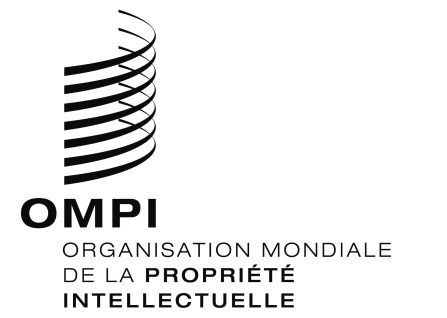 FWIPO/GRTKF/IC/38/4 WIPO/GRTKF/IC/38/4 WIPO/GRTKF/IC/38/4 ORIGINAL : ANGLAIS ORIGINAL : ANGLAIS ORIGINAL : ANGLAIS DATE : 28 SeptembrE 2018 DATE : 28 SeptembrE 2018 DATE : 28 SeptembrE 2018 